План урока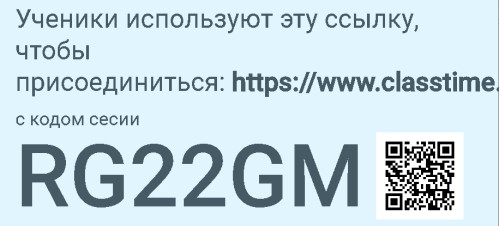 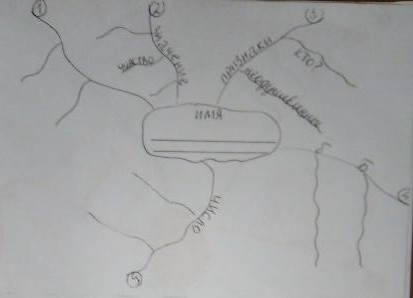 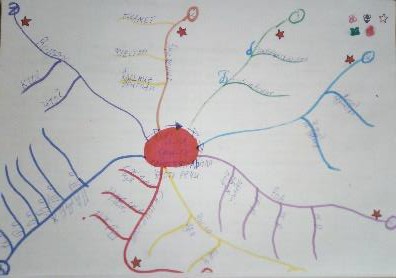 Основные этапыорганизации учебной деятельностиЦели этапаСодержание педагогического взаимодействияСодержание педагогического взаимодействияУУДОсновные этапыорганизации учебной деятельностиЦели этапаДеятельность учителяДеятельность ученикаУУДОрганизационный(3 мин)Сформировать группы попризнаку усвоения темы«Имя существительное»1.Проводит тестирование потеме «Имя существительное»(как домашнее задание)2.На уроке проводит распределение учащихся  по группам, с помощью игры«Найди друга».Цветовые кружки.Делятся на группы,   знакомятся с маршрутными листамиРегулятивная-ориентироваться в разных способах выполнения заданий;-выполнять учебноедействие в соответствие спланом.-планировать ивыполнять учебное задание в соответствие с целью;- выполнять самопроверку учебного задания.Постановка целей и задачурокаМотивировать на работуПроверка домашней работыОпределяют тему и цель урока.Регулятивная-ориентироваться в разных способах выполнения заданий;-выполнять учебноедействие в соответствие спланом.-планировать ивыполнять учебное задание в соответствие с целью;- выполнять самопроверку учебного задания.АктуализацияМотивироватьна работуФронтальныйопрос учащихся по тексту:Задание: Прочитать текст, определить тему и основной смыслтекста…Каша на столе, чай в чашке. Дорога до школы. Одноклассники,уроки, игры…Регулятивная-ориентироваться в разных способах выполнения заданий;-выполнять учебноедействие в соответствие спланом.-планировать ивыполнять учебное задание в соответствие с целью;- выполнять самопроверку учебного задания.- Можно линазвать текстом? Почему?Какая тема и основная мысльтекста? Что необычного втексте?Ответы детей: Особенность в том, что текст состоит из именсуществительныхКоммуникативная-адекватноиспользовать речь для представления результата;- договариваться и приходить к общему решению в совместной учебной деятельности. Познавательна я- формированиемыслительных операций: анализ, синтез, обобщение;-определятьтему текста и давать ему название;-использоватьприобретенные знания при выполнении ситуативного задания.Обобщение исистематизация знанийПрименение знаний в новой ситуации Работа на станциях:А)10 мин Б)10 мин В) 10 минУстановитьстепень усвоения темы, а именно:-определятьтему текста и давать ему название;-определятьпостоянные и непостоянные грамматические признаки имен существительно го;-писать известные орфограммы в словах.1.Координацияработы групп;2. Работа в зоне сучителем по группам;3. Разработка дифференцирован ный заданий для разноуровневых групп.4. Перед началомперехода учитель хлопает в ладоши, учащиеся хлопают в ответ дважды. Процедура повторяется еще раз, чтобы все подтвердили готовность к переходу. Далее дети перемещаются на свои новые рабочие места за20-30 секунд и приступают к работе.Работа по зонамСтаЦель: повторение и систематизация знаний по теме «Имянсуществительное».цДеятельность учеников: каждый ученик заходит на платформу и«УЧИ.РУ» под своим логином и выполняет задание от учителя по ятеме урока.Образовательная платформа УЧИ.РУ русский язык тема «Имена№существительные»https://uchi.ru/teachers/groups/2353558/subjects/2/course_programs/3/les1sons/13272ЗСотнаанцсаимяо№сто2яЗтоенлаьнроайбортаыбосты с цифроручесиутреслаеммиГруппа№ 1 «Отставание» Работа сучебником. Фронтальный опрос по контрольным вопросам в учебнике задание «Проверь себя». Деятельность учеников: составитьинтеллектуальную карту по теме «Имя существительное» Группа № 2 «Норма» Работа синтерактивной доской. Задание восстановить интеллектуальную картупо теме «Имя существительное» . Деятельность учеников: восстановить интеллектуальную карту по теме «Имя существительное»Коммуникативная-адекватноиспользовать речь для представления результата;- договариваться и приходить к общему решению в совместной учебной деятельности. Познавательна я- формированиемыслительных операций: анализ, синтез, обобщение;-определятьтему текста и давать ему название;-использоватьприобретенные знания при выполнении ситуативного задания.Контрольусвоения, обсуждение своих ошибокЗащитапроектов(7  мин)Учить:-адекватно использовать речь для представления результата;- соотноситьполученный результат с поставленной целью.1.Разработка планазащиты проекта;Группа № 3 «Опережение» Задание: Составить текс-рассуждение о том, что слова ВОЗДУХ, СОН – это имена существительные. Используя интеллектуальную карту.Деятельность учеников: написать по образцу текст-рассуждениеОбразец: текст-рассуждениеВоздух, сон – имена существительные.Во-первых,…Во-вторых,…В – третьих,… Значит, …Станция № 3 Зона групповой и/или проектной деятельности Сит уат и вн ое  задан и е: Ваня получил по электронной почте письмо от своей китайской подруги из Пекина.«Здравствуй, Ваня! Я учу русский язык. Уже умею писать.Скоро начнется каникулы. Жду тебя в гость. Мы пойдем на праздник во Дворец, где собираются молодеж. Там под музыку зажигают разные светы. Это красиво и весело.Я буду ждать тебя в одинаковом месте, где мы пили кофе и сливку. Помоги мне учить русский язык и расскажи про ошибки в письме.Я тебе обещала дружба. Унхе.» Гр уп п а№  1  «Отстав ан и е»Деятельность учеников: прочитать письмо, которое написал Ваня содноклассниками Унхе, определите пропущенные слова и впишите их, используя изученные правила:«Здравствуй, Унхе!Родители разрешили поехать к тебе, скоро увидимся.Я готов помогать тебе правильно говорить и писать по-русски. В русском языке слова «», «», «» употребляются только во множественном числе, а слово «»- только в единственном . В именах существительного женского рода с шипящим звуком на конце пишется  «Ь»: «». Вместо «… месте» говорят  «на… месте» А подписывать письмо надо так:До…	Твой …. Ваня» Гр уп п а  №  2  «Но рм а  »Деятельность учеников: прочитать письмо, которое написал Ваня с одноклассниками Унхе, определите пропущенные слова и впишите их, используя приобретенные знания и умения. Допишите текст письма своими примерами, убедите Унхе, что данные орфограммы в русском языке пишутся именно так:«Здравствуй, Унхе!Родители разрешили поехать к тебе, скоро увидимся.Я готов помогать тебе правильно говорить и писать по-русски.В русском языке слова «», «», «», «», «» употребляются только во множественном числе, а слова «», «», «»- только в единственно. В именах существительного женского рода с шипящим звуком на конце пишется «Ь»: «», «», «». Вместо «… месте» говорят «на… месте»А подписывать письмо надо так:До…	Твой …. Ваня» Гр уп п а  №  3  «Оп ереж ен и е» Деятельность учеников: напишите письмо Унхе от имени Вани, в котором расскажите о правилах употребления слов в русском языке. Приведите свои примеры, убедите Унхе, что данные орфограммы в русском языке пишутся именно так.Рефлексия(5 мин)Учить оцениватьрезультат учебнойдеятельностиФиксирует затрудненияучащихся по темеПродолжите фразу:1.   На уроке я работал …2.   Материал урока мне был …3.   Самая трудная станция для меня была …4.   Больше всего на уроке мне понравилось  …ЗоныЭтап урокаЗона работы с учителемЗона самостоятельной работы с цифровыми и образовательными ресурсамиЗона групповой и/или проектной работыНачало урока (10 мин)Группа №1 «Отставание»Группа №3 «Опережение»Группа №2 «Норма»Середина урока (10 мин)Группа №2 «Норма»Группа №1 «Отставание»Группа №3 «Опережение»Конец урока (10 мин)Группа №3 «Опережение»Группа №2 «Норма»Группа №1 «Отставание»